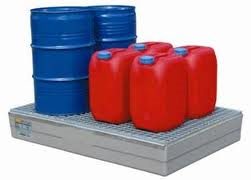 Travail à faire : Visionner le diaporama « Natura’Pro »Faire l’exercice en vous aidant du classeur « fiches de sécurité » 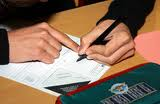 